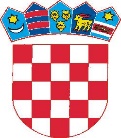 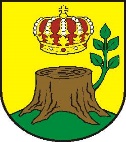 KLASA:021-05/21-01/1URBROJ:2177/03-01-21-19Čaglin, 29.ožujka 2021.    Na temelju članka 54.stavak 1.Zakona o ustanovama (Narodne Novine, broj 76/93,29/97,47/99,35/08,127/19) I članka 30 .Statuta Općine čaglin (Službeni glasnik Općine Čaglin 3/20) , Općinsko vijeće Općine Čaglin, na 24.sjednici održanoj  dana29.ožujka 2021.godine, donosi slijedeću                                                                                        O D L U K U                                                                  o davanju prethodne  suglasnosti  na                                       Statut Javne vatrogasne  postrojbe Požeško-slavonske županije                                                                                                 I.Ovom Odlukom Općinsko vijeće Općine Čaglin daje prethodnu suglasnost  na Statut Javne vatrogasne  postrojbe Požeško-slavonske županije u tekstu kako je i predloženo i koji se prilaže ovoj Odluci.                                                                                                      II.Ova Odluka stupa na snagu danom donošenja i objavit će se u “ Službenom glasniku Općine Čaglin”.                                                                                                                                 Predsjenik Općinskog vijeća :                                                                                                                                                Ivan Demše